Anexa nr. 1SPECIFICAȚIAtehnică și financiară privind achiziția de mobilier pentru oficiupentru necesitățile Întreprinderii de Stat ,,Poșta Moldovei”Specificații tehnice:Materiale:Pal melaminat (egger, Kronospan)MDF acoperit cu peliculăFeronerie:Balama - Hettich (sau echivalent) – producător Germaniaglesiere cu bile  GTV (sau echivalent)sistem de îmbinare Hettich, Blum (sau echivalent).Masă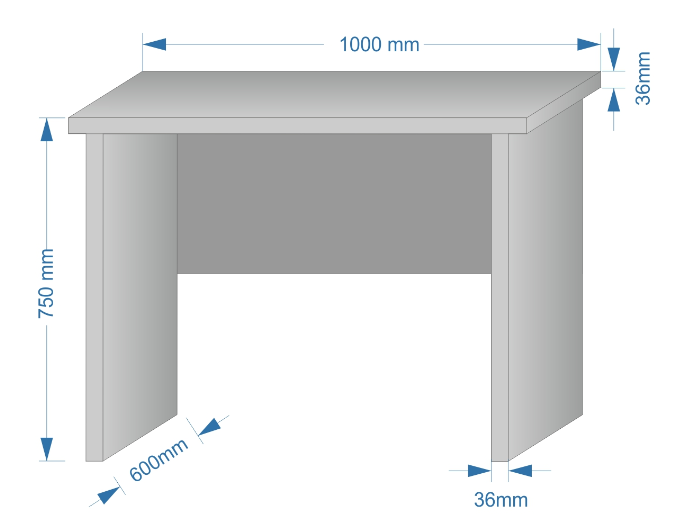 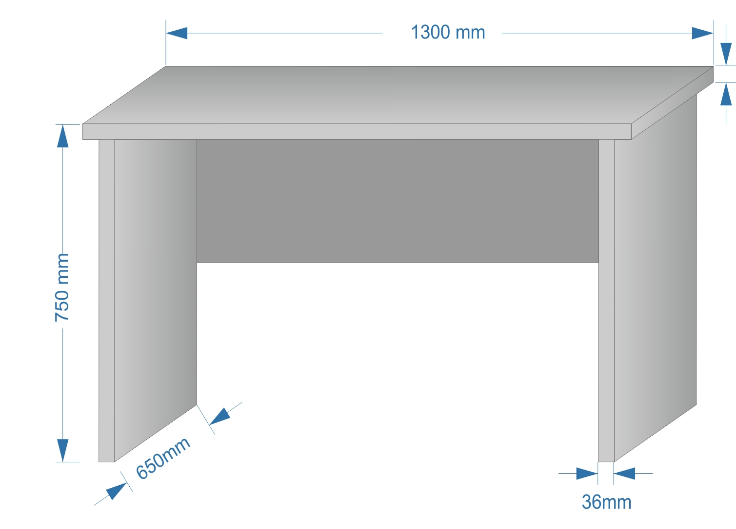 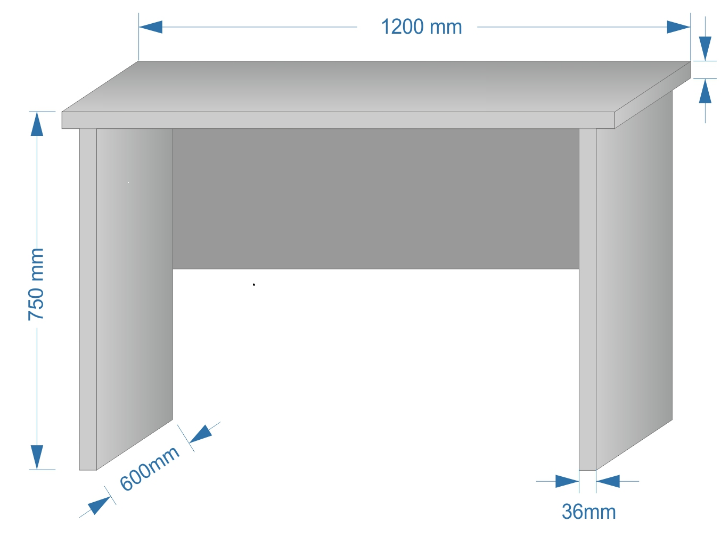 Suport pentru tastatură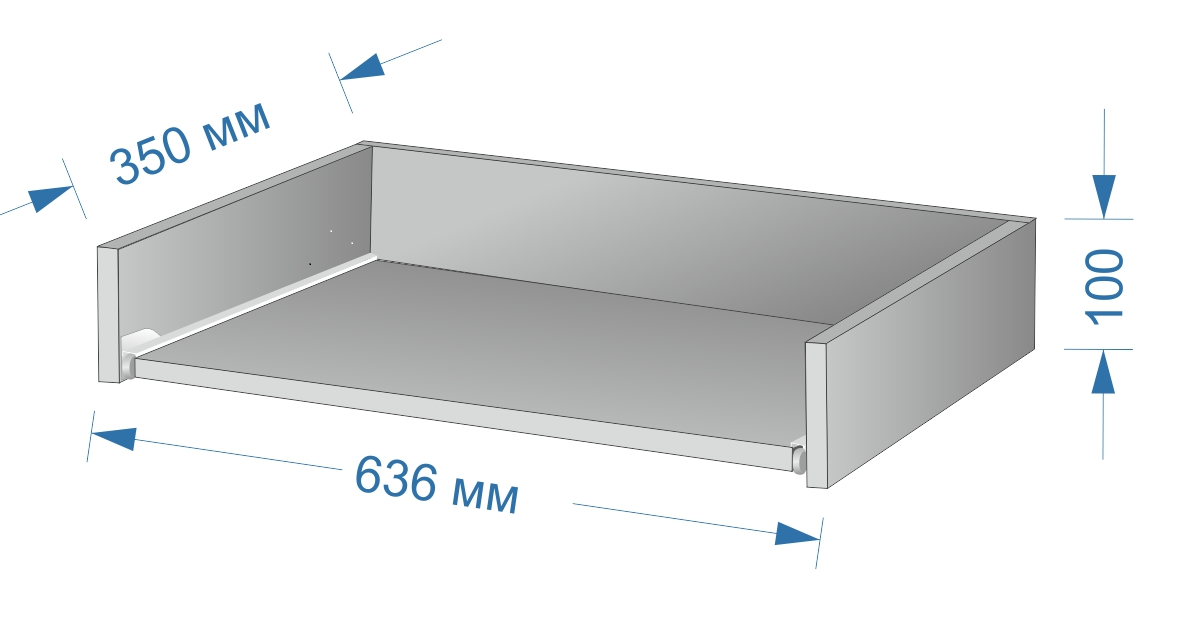 Suport procesor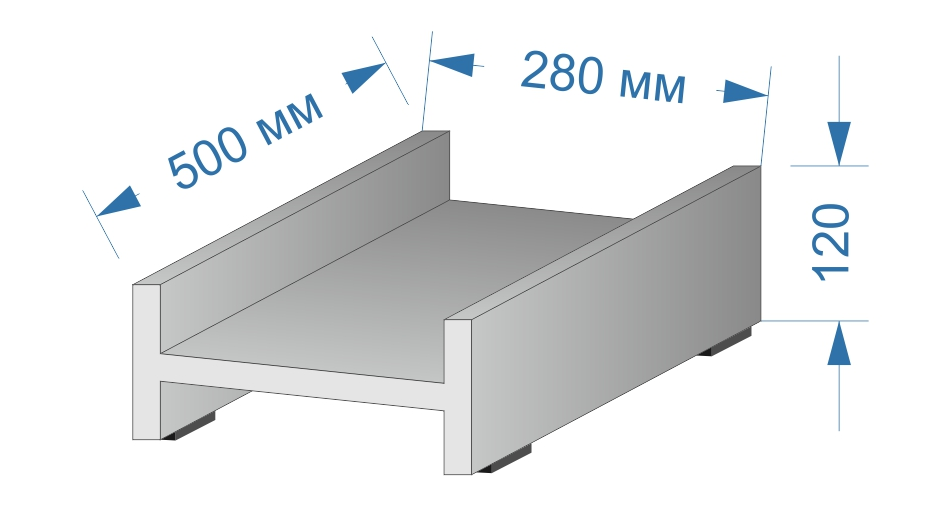 Masă pentru poștaș cu raft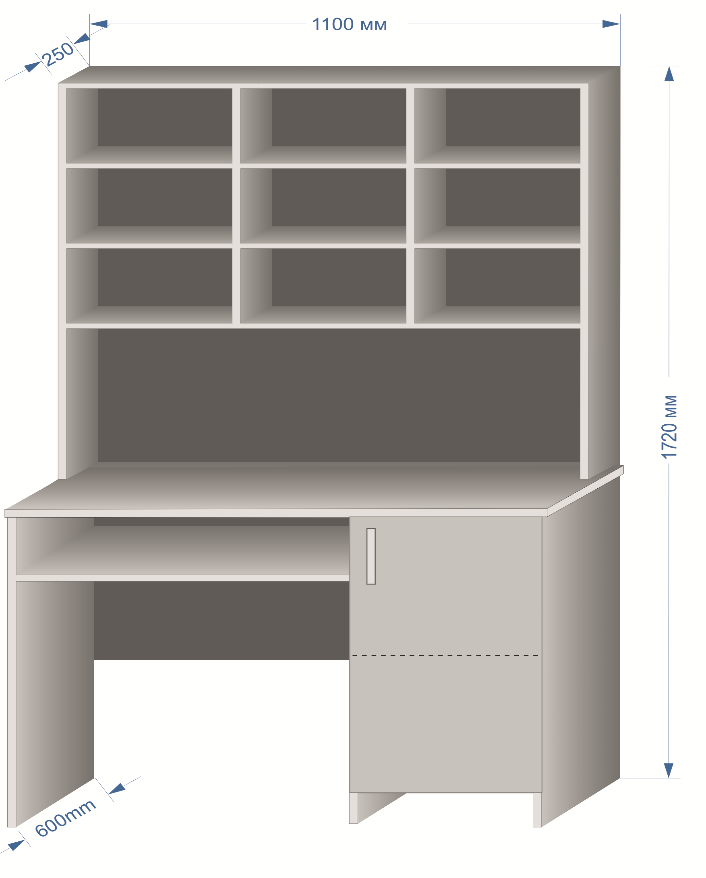 Masă pentru clienți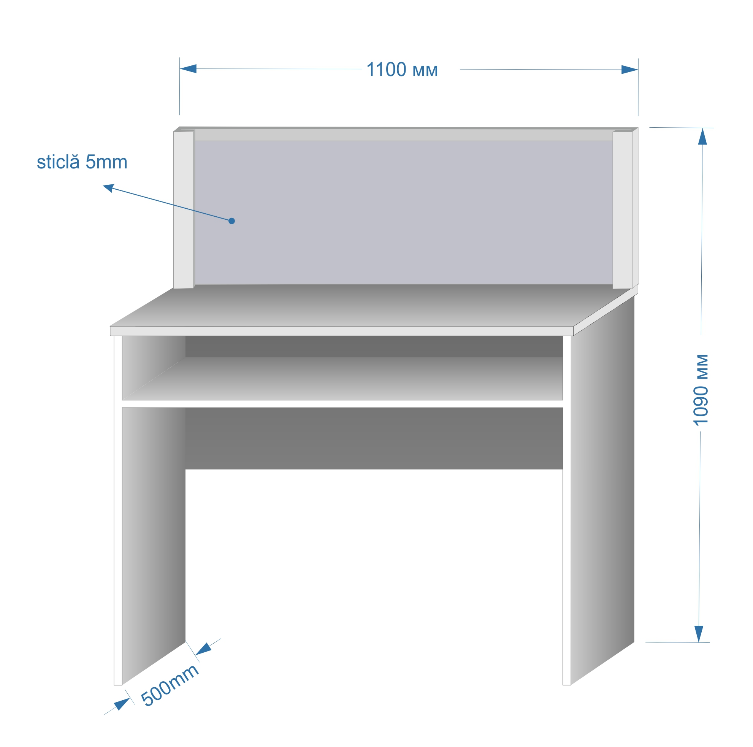 Masă pentru Șef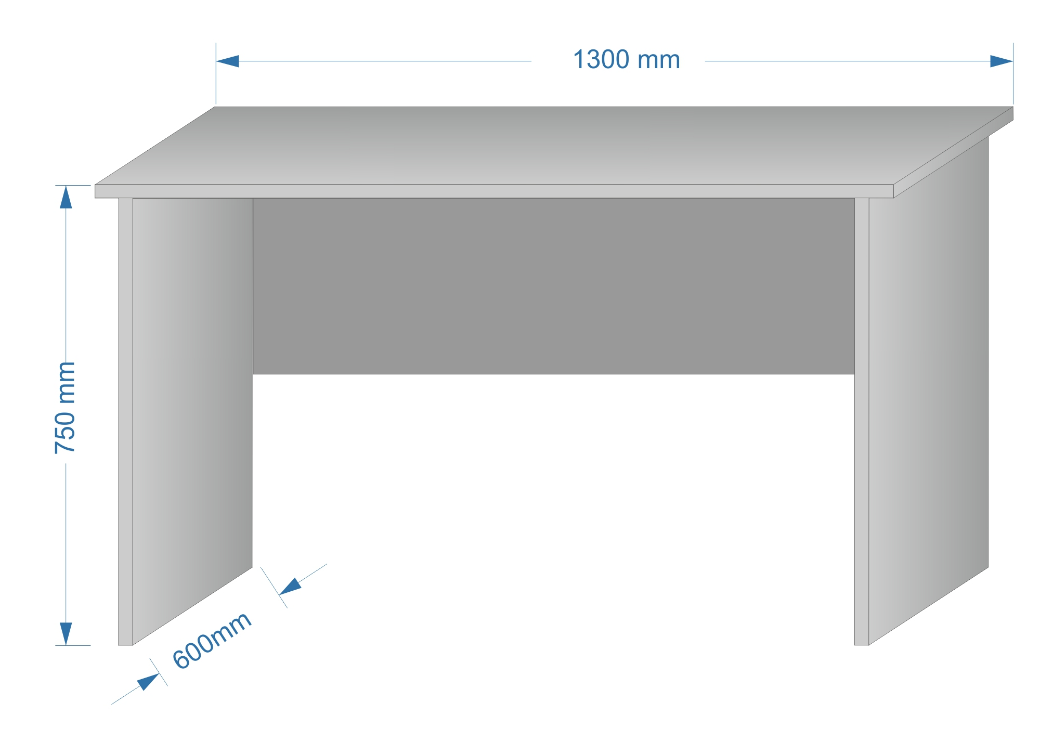 Comod mobil cu trei sertare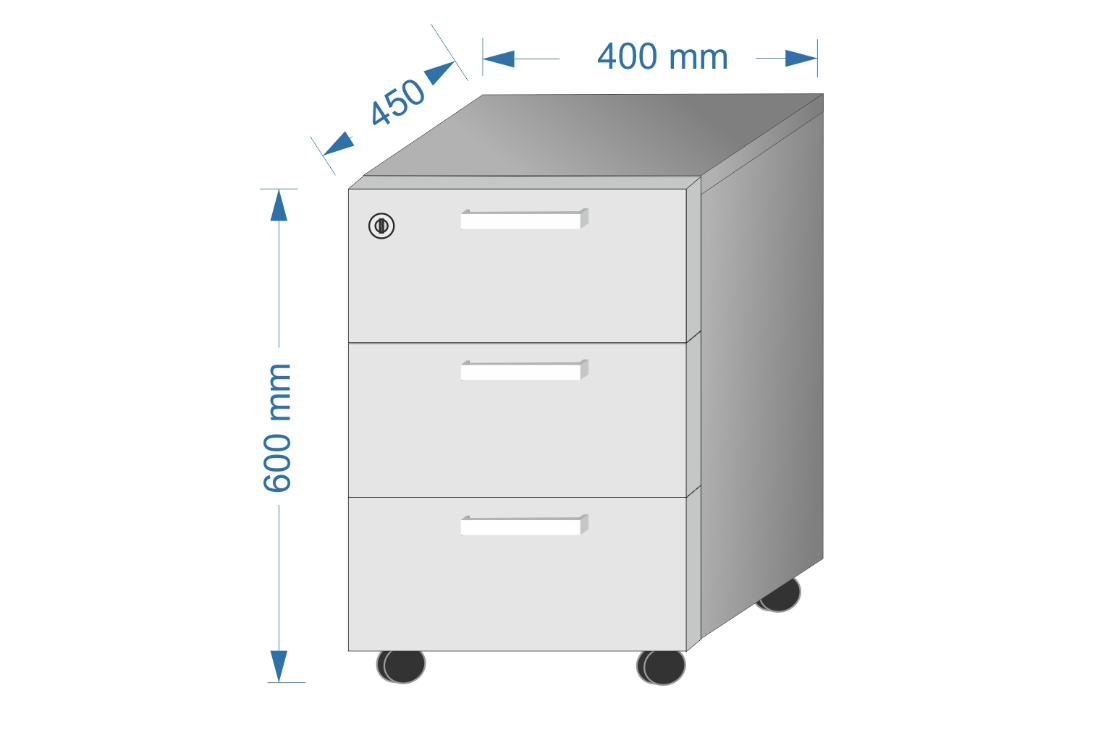 Panou Informativ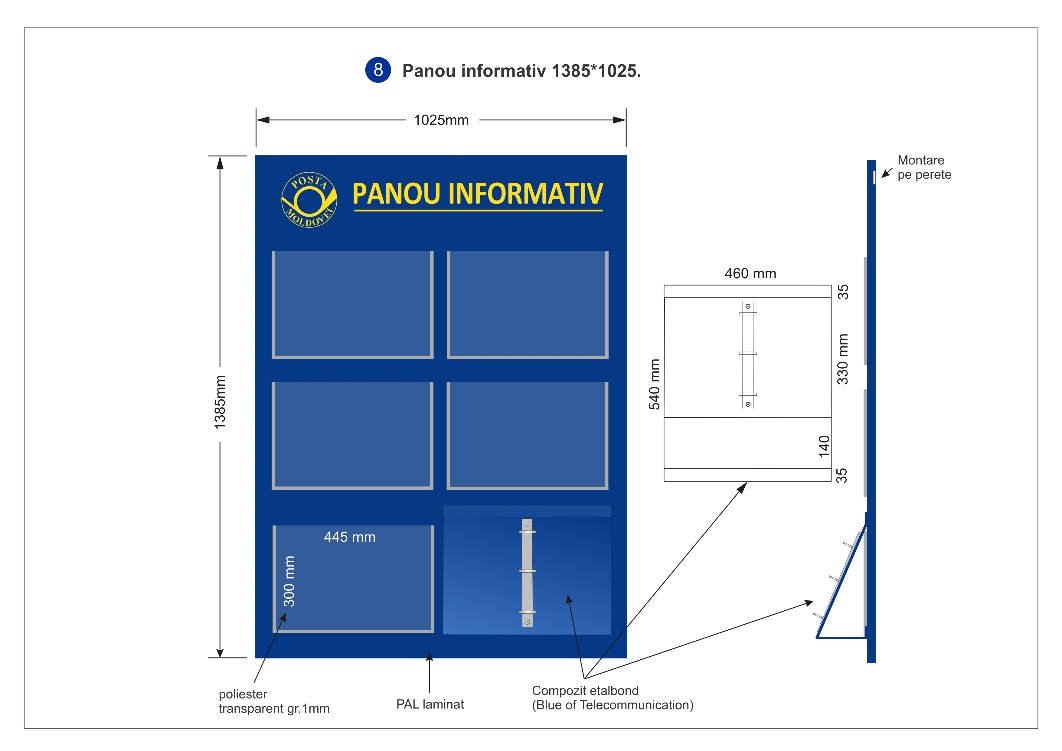 Dulap cu rafturi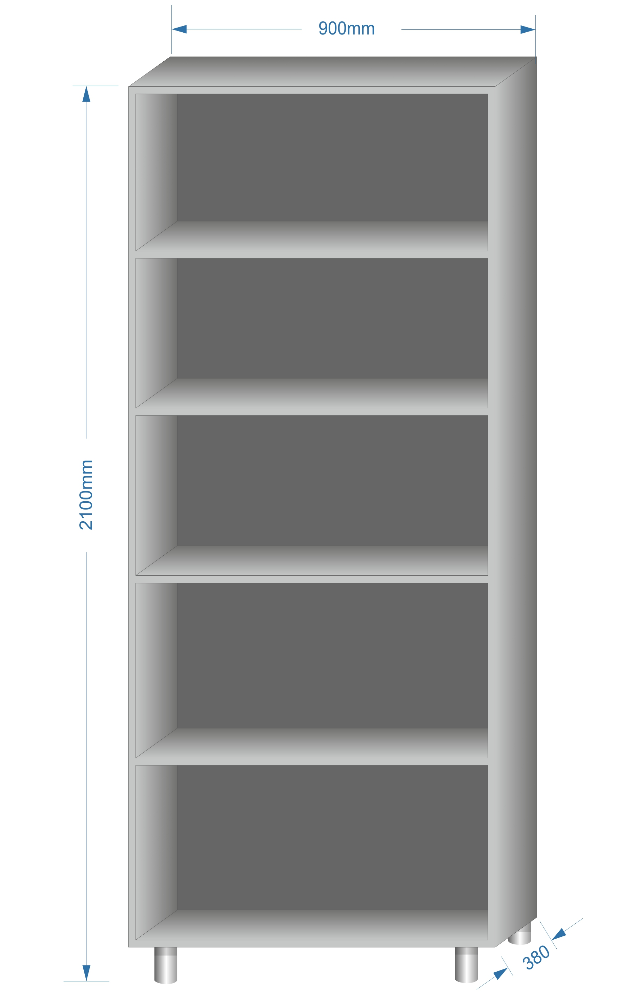 Dulap pentru haine/documente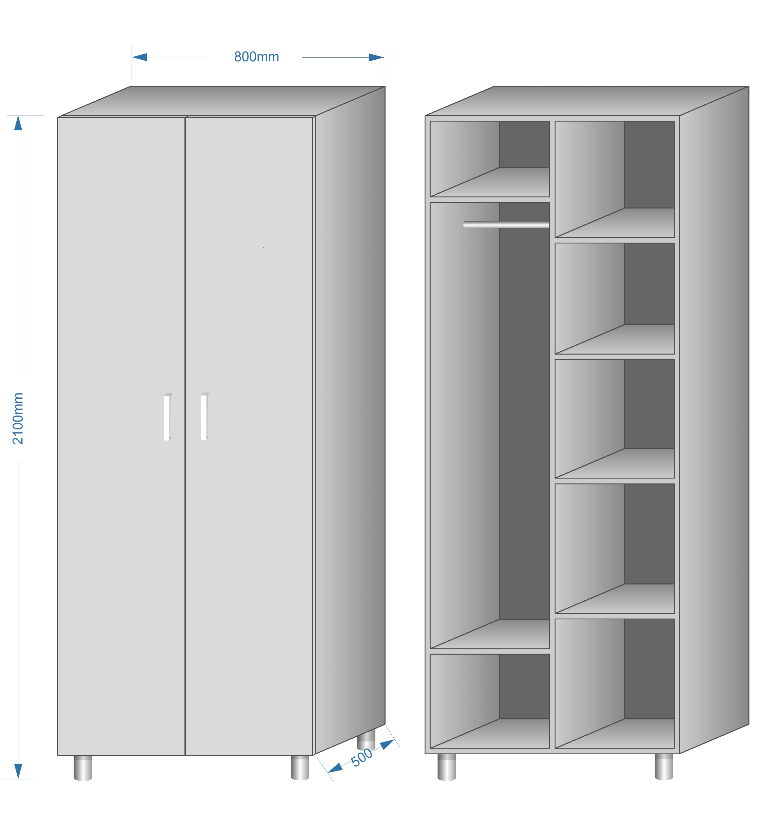 Rafturi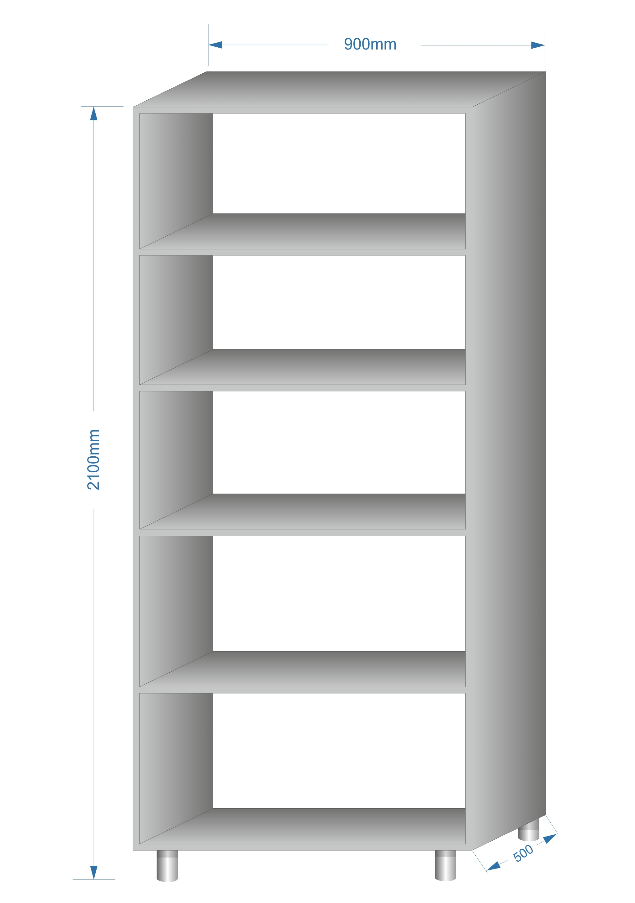 Barieră cu separație din sticlăDulap pentru haine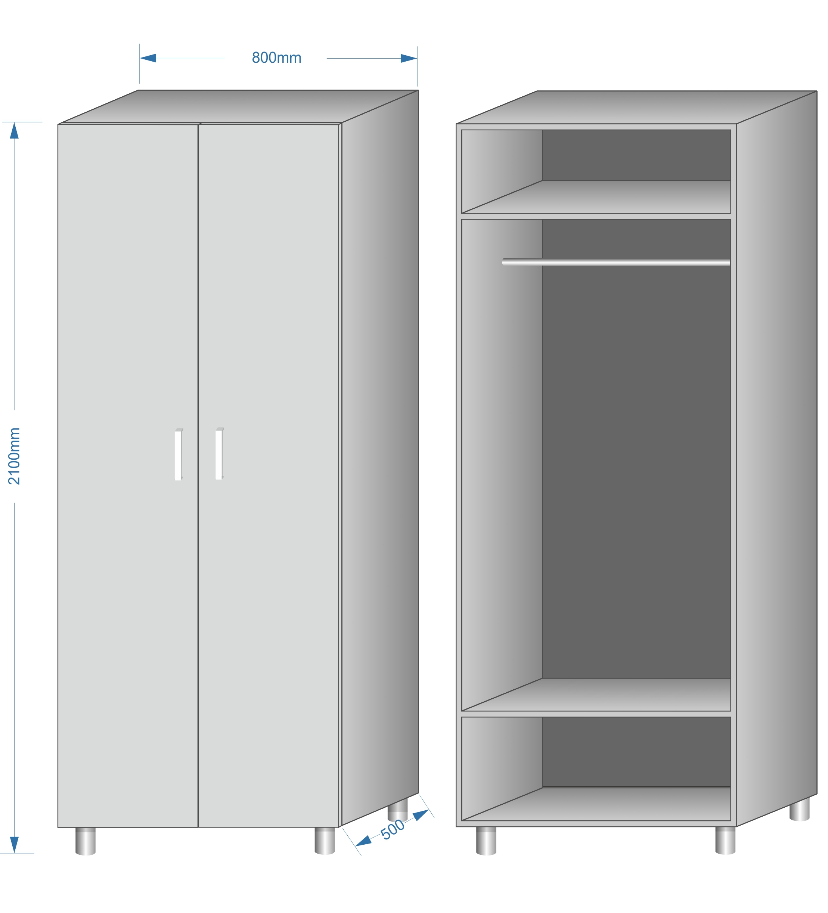 Scaun pentru clienți Dublu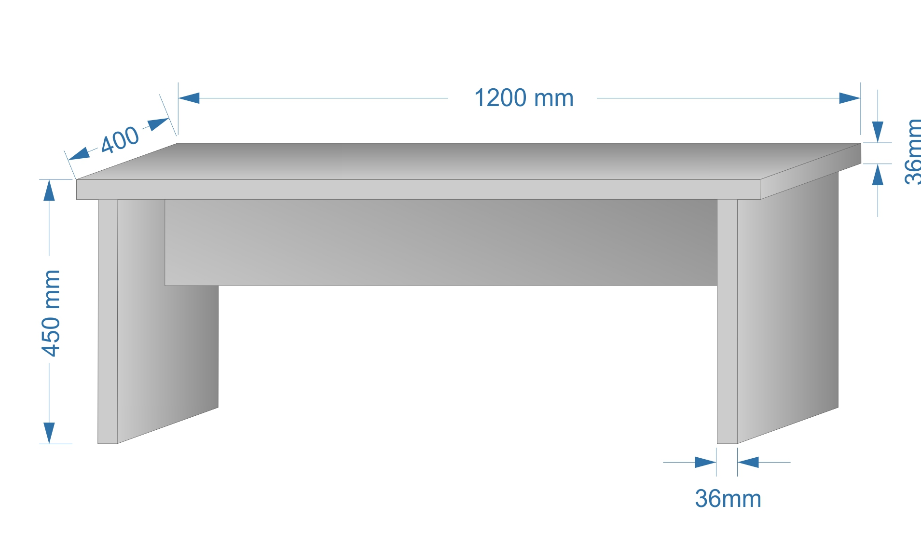 Dulap cu fațade din MDF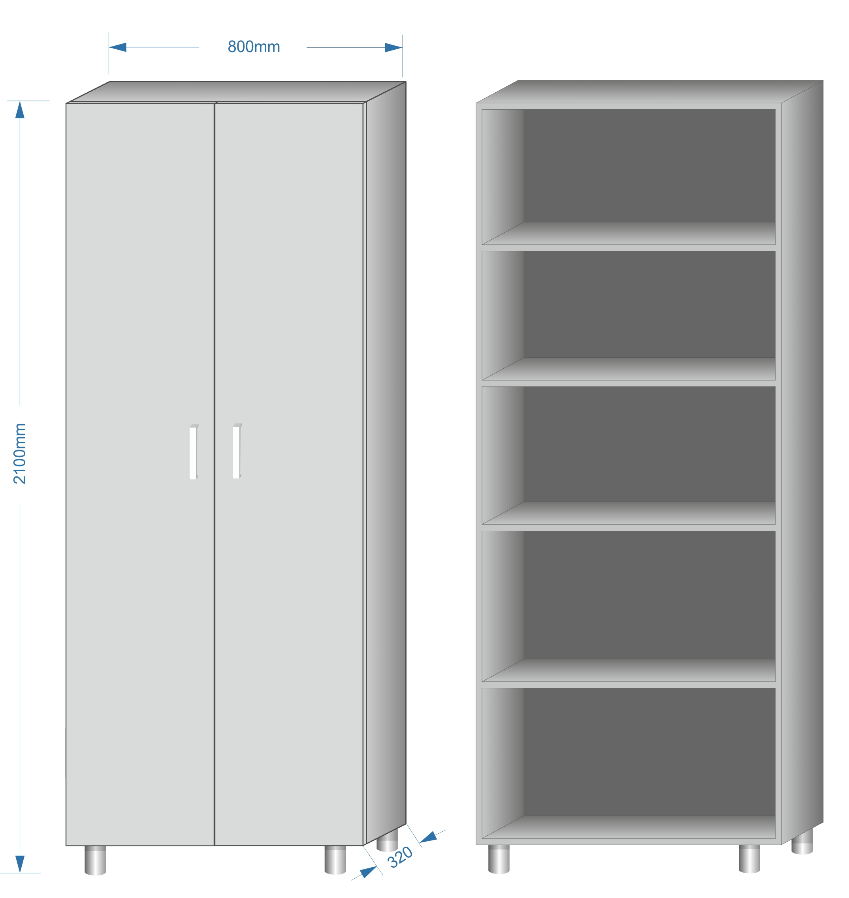 Transport în afara mun. Chișinău 15 km +DenumireaDimensiuni mmCantitateaPreț cu TVAPreț fără TVAMasă750x1000x600x36buc.Masă750x1200x600x36bucMasă750x1300x650x36bucDenumireaDimensiuni mmCantitateaPreț cu TVAPreț fără TVASuport pentru tastatură636x100x350buc.DenumireaDimensiuni mmCantitateaPreț cu TVAPreț fără TVASuport procesor120x280x500buc.DenumireaDimensiuni mmCantitateaPreț cu TVAPreț fără TVAMasă pentru poștaș cu raft1720x1100x250x600buc.DenumireaDimensiuni mmCantitateaPreț cu TVAPreț fără TVAMasă pentru clienți1090x1100x500buc.DenumireaDimensiuni mmCantitateaPreț cu TVAPreț fără TVAMasă pentru Șef750x1300x600buc.DenumireaDimensiuni mmCantitateaPreț cu TVAPreț fără TVAComod mobil cu trei sertare600x450x400buc.DenumireaDimensiuni mmCantitateaPreț cu TVAPreț fără TVAPanou Informativ1385x1025buc.DenumireaDimensiuni mmCantitateaPreț cu TVAPreț fără TVADulap cu rafturi2100x900x380buc.DenumireaDimensiuni mmCantitateaPreț cu TVAPreț fără TVADulap pentru haine/documente2100x800x500buc.DenumireaDimensiuni mmCantitateaPreț cu TVAPreț fără TVARafturi2100x900x500buc.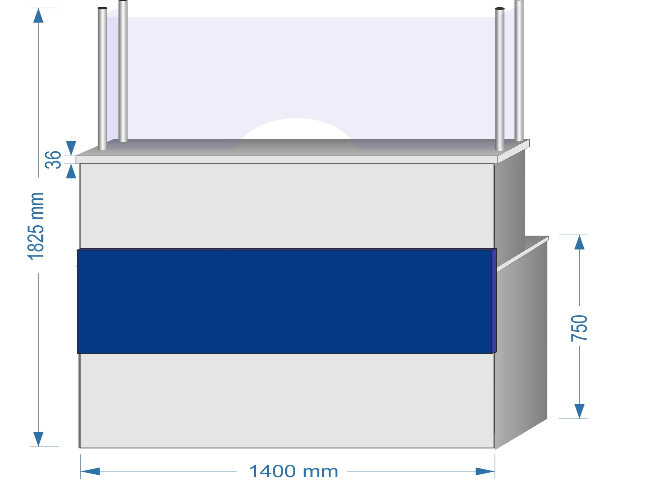 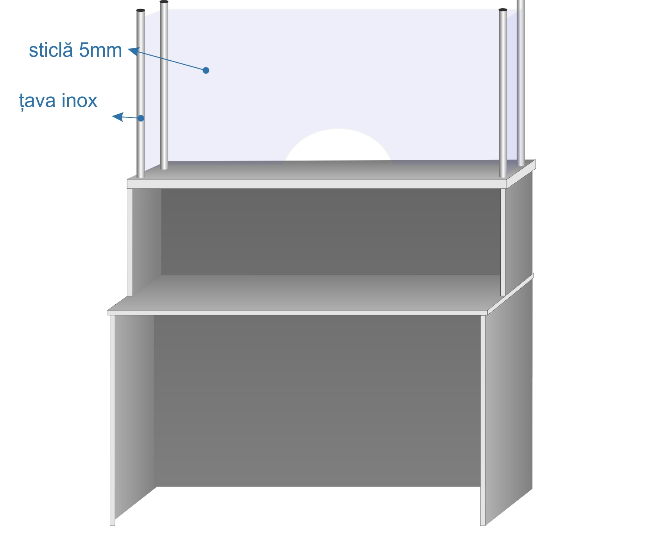 DenumireaDimensiuni mmCantitateaPreț cu TVAPreț fără TVABarieră cu separație din sticlă1825x1400x750buc.DenumireaDimensiuni mmCantitateaPreț cu TVAPreț fără TVADulap pentru haine2100x800x500buc.DenumireaDimensiuni mmCantitateaPreț cu TVAPreț fără TVAScaun pentru clienți Dublu1200x450x400buc.DenumireaDimensiuni mmCantitateaPreț cu TVAPreț fără TVADulap cu fațade din MDF2100X800X320buc.DenumireaCantitateaPreț cu TVAPreț fără TVATransport în afara mun. Chișinău 15 km +1 km